Name__________________________________ Date __________ Hour: ______ Eng 10 BOf Mice and Men Notes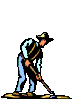 John Steinbeck (1902-1968)      Born & raised in _________________________, California.      Published nearly __________________ novels.      His novels often deal with the simple aspects of life.      Of Mice and Men was first published in ________________.Setting     Takes place in southern California in the areas of ______________________                        and __________________________.  Soledad means ___________________________ and ____________________ in Spanish.During the Great DepressionNearing the end of the ______________________________________________.The Dust Bowl Time PeriodBegan early __________________________Great DepressionWWII ApproachingWhy it Happened…     ____________________________________________     Drought     Wind erosion of land     Over-farming     Introduction of the ______________________________________No SolutionPeople abandoned land.Rumors of work in California.  ______________________________________     Distributed in affected areas     Advertised jobs     Promises of good pay California became a “_______________________________________”.Migrant Farm Workers     _________________________ were scarce.     Migrant farm workers roamed throughout the country looking for odd jobs on farms.     Our two main characters, _____________________ and           _______________________, are migrant farm workers.Life in the 1930’s     Popular Entertainment     ___________________________     Seeing a movie     ________________________________________     Reading comic books     Food     ____________________________ – 9 cents     _________________________ – 14 cents/qt.     Round steak – 42 cents/lb.     Life     Average life expectancy:     __________________________ – 58.1 years     __________________________ – 61.6     Yearly Earnings      About $2,300     However, the average income dropped to _____________________.     25% of the nation’s work force is _____________________________.Plot and Characters       The events surrounding the complicated __________________________            between two friends, George and Lennie, who are migrant farm workers.       George and Lennie are both dependent on each other, but in different ways.Literary Devices     ___________________________________  – the use of vivid or figurative           language to represent objects, actions, or         _____________________________________________     Animal Imagery (This is especially important to the character description of          Lennie.)     ________________________________________     SymbolsLiterary Devices      Themes     Solitude and Loneliness     _____________________________________________________________      Friendship     _______________________________ – recurring structures, contrasts, or literary        devices that can help to develop major themes.     The Corrupting Power of _________________________________     __________________________________________     George’s solitaire game     The Predatory Nature of ___________________________ ExistenceUse of Language – Idioms      Regional speech or dialect. A specialized vocabulary used by a group of people,       jargon: legal idiom.     blow their stake      lose and/or spend all their money      blowin' in our jack      losing, spending, or gambling away all our money      bustin' a gut      Your gut is your stomach area. To bust a gut is to engage in very hard       physical labor -- so hard that you ache all over -- even in your gut. Things to Consider     The style in which the novel is written.      Note that each chapter begins with a detailed description of the local setting,         much like a scene in a play.Essential Questions     What are the benefits of having relationships?     Are all ________________________________ equal?      How do relationships _________________________ our lives?     What are the trade-offs in relationships?     What determines the relationships we have?     How do _______________, religion, race, and culture determine our relationships?     What role does ________________________ play in mutual relationships?     What place does a dream/vision have in one’s _______________ and relationships?